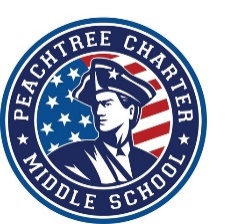 PCMS Finance CommitteeAgenda: March 10, 2020PCMS Conference Room, Main Floor, 7:30am WelcomeRegular BusinessPublic Comment- 3 minutes eachApproval of MinutesReview of Action ItemsReview Grant Requests Subcommittee Updates and Miscellaneous New BusinessPatriot Fund 2020-2021 Proposed BudgetSTEM Academy New Business Adjournment, Next Meeting Scheduled, April 14, 2020